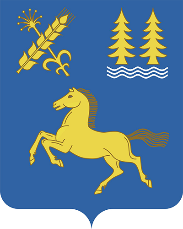 РЕШЕНИЕО внесении изменений в решение Совета сельского поселения Месягутовский  сельсовет муниципального района Дуванский  район Республики Башкортостан от 14 ноября 2019 года № 30«Об утверждении Правил содержания, выпаса и прогона сельскохозяйственных животных в сельском поселении Месягутовский сельсовет муниципального  района Дуванский район  Республики Башкортостан» 		Рассмотрев экспертное заключение   от  26.11.2020 г. № НГР RU 03021305201900023, в соответствии с положениями Федерального  закона  от 06.10.2003 № 131-ФЗ «Об общих принципах организации местного самоуправления в Российской Федерации», Закона Республики Башкортостан от 30.05.2011 № 404-з «Об упорядочении выпаса и прогона сельскохозяйственных животных на территории Республики Башкортостан», Законом Российской Федерации от 14.05.1993 № 4979-1 «О ветеринарии», Совет сельского поселения Месягутовский  сельсовет муниципального района Дуванский  район Республики Башкортостан, решил:1.  Внести в  решение Совета сельского поселения Месягутовский  сельсовет муниципального района Дуванский  район Республики Башкортостан от 14 ноября 2019 года № 30 «Об утверждении Правил содержания, выпаса и прогона сельскохозяйственных животных в сельском поселении Месягутовский сельсовет муниципального  района Дуванский район» (далее – Правила) следующие изменения:   1.1   Абзац 4 пункта 2.2. главы 2 Правил изложить в следующей редакции:  «- предоставлять специалистам в области ветеринарии, являющимся уполномоченными лицами органов и организаций, входящих в систему Государственной ветеринарной службы Российской Федерации, по их требованию животных для осмотра, немедленно извещать указанных специалистов о всех случаях внезапного падежа или одновременного массового заболевания животных, а также об их необычном поведении;»;1.2. Абзац 5 пункта 2.2. главы 2 Правил изложить в следующей редакции:«- до прибытия специалистов в области ветеринарии, являющихся уполномоченными лицами органов и организаций, входящих в систему Государственной ветеринарной службы Российской Федерации, принять меры по изоляции животных, подозреваемых в заболевании;»;      1.3. Абзац 8 пункта 2.2.  главы 2 Правил изложить в следующей редакции:« - выполнять указания специалистов в области ветеринарии, являющихся  уполномоченными лицами органов и организаций, входящих в систему Государственной ветеринарной службы Российской Федерации, о проведении мероприятий по профилактике болезней животных и борьбе с этими болезнями;».1.4.  Пункт 3.6. главы 3 Правил изложить в следующей редакции: «3.6. Ущерб возмещается в денежном виде. По соглашению сторон может быть предусмотрены иные виды возмещения: передачей равноценного животного, или других материальных ценностей, работой в пользу владельца поврежденного животного.          Несовершеннолетние табунщики в возрасте от четырнадцати до восемнадцати лет самостоятельно несут имущественную ответственность за ущерб (вред), причиненный владельцу животного. За причиненный ими вред такие несовершеннолетние несут ответственность в соответствии с Гражданским Кодексом Российской Федерации.Табунщик освобождается от материальной ответственности, если ущерб причинен не по его вине, в том числе:при нарушении условий настоящего Порядка владельцами животных, когда причиной причинения ущерба явилось данное нарушение;при причинении травмы животному другим животным, кроме: собак, прибившихся к табуну лошадей и других животных. Травмы, полученные от действий диких животных, в том числе укусы дикими животными подлежат расследованию специалистами в области ветеринарии;при получении травмы животным вследствие неосторожного поведения самого животного, не зависящего от воли табунщика: в том числе при резком выходе животного на проезжую часть, при угождении копытом в норы грызунов, в брошенные посторонние предметы (осколки стекол, металлов).при получении травмы животным вследствие перехода скрытых форм протекания болезней в активные формы.».    1.5. Главу 6 Правил изложить в следующей редакции:«6. Ответственность за вред, причиненный животным личности или имуществу гражданина, а также вред, причиненный имуществу юридического лица вследствие нарушения настоящего Порядка,  по отношению к владельцу животного регулируется нормами  Гражданского кодекса Российской Федерации.».     1.6. Главу 7 Правил изложить в следующей редакции:« 7. Ответственность владельцев животных.7.1. Предприятия, учреждения, организации и граждане обязаны соблюдать требования настоящих Правил, своевременно и в полном объеме реагировать на требования уполномоченных лиц во избежание появления животных на посевных площадях и вблизи их, в жилой зоне, в местах общего пользования, не допускать порчи зеленых насаждений.       Предприятия, учреждения, организации и граждане несут административную ответственность за нарушение настоящих Правил в соответствии с Кодексом Республики Башкортостан «Об административных правонарушениях».7.2. За нарушение настоящих Правил, в соответствии со ст. 7.3 Кодекса Республики Башкортостан от 23 июня 2011 года № 413-з «Об административных правонарушениях» должностное лицо Сельского поселения вправе составить на владельца животного административный протокол с последующей передачей собранного материала в административную комиссию для рассмотрения.Основаниями для составления протокола являются как непосредственное обнаружение безнадзорного домашнего животного с последующим определением собственника (владельца), так и акт приема-передачи при выдаче гражданам животного из места содержания. 7.3. В случае причинения безнадзорным животным материального ущерба в результате потравы, вытаптывания клумб, порчи зеленых насаждений на собственника (владельца) налагается обязанность полного возмещения ущерба.».1.7. Дополнить Правила главой 8 следующего содержания:«8.  Контроль за соблюдением настоящих Правил.8.1. Должностные лица администрации сельского поселения:        - осуществляют контроль за соблюдением «Порядка выпаса и прогона сельскохозяйственных животных»;        - по заявлениям граждан проводят проверку соблюдения «Порядка выпаса и прогона сельскохозяйственных животных» на территории сельского поселения и, в случаи несоблюдения Правил, составляют протокол об административном правонарушении.».  2. Настоящее решение обнародовать в установленном порядке и разместить в сети «Интернет» на официальном сайте сельского поселения Месягутовский  сельсовет муниципального района Дуванский  район Республики Башкортостан.3.  Контроль за исполнением данного решения возложить на постоянную комиссию Совета по благоустройству и экологии. Глава сельского поселения                                                       А.В.Ширяев№ 130От «18» декабря  2020 г.